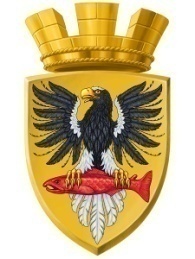                           Р О С С И Й С К А Я   Ф Е Д Е Р А Ц И ЯКАМЧАТСКИЙ КРАЙП О С Т А Н О В Л Е Н И ЕАДМИНИСТРАЦИИ ЕЛИЗОВСКОГО ГОРОДСКОГО ПОСЕЛЕНИЯот    12.  01.  2018					     №   19  -п       г. Елизово       Руководствуясь  ст. 39.18 Земельного кодекса Российской Федерации, п.2 ст. 3.3 Федерального закона от 25.10.2001 № 137-ФЗ «О введении в действие Земельного кодекса Российской Федерации»,  ст.14 Федерального закона от 06.10.2003 № 131-ФЗ «Об общих принципах организации местного самоуправления в Российской Федерации», в соответствии с Уставом Елизовского городского поселения, постановлением  администрации Елизовского городского поселения от 22.12.2017  №1305-п «Об утверждении  градостроительной документации по планировке и межеванию территории микрорайона Садовый  Елизовского городского поселения», на основании заявления гр. Юдина П.В. и в связи с поступлением в течение тридцати дней со дня опубликования извещения заявлений иных граждан о намерении участвовать в аукционе на право заключения договора аренды участкаПОСТАНОВЛЯЮ:1.	Отказать в предварительном согласовании предоставления земельного участка на территории микрорайона Садовый с условным номером ЗУ:1.171 для индивидуального жилищного строительства, площадью  1430 кв.м.2.	Управлению архитектуры и градостроительства администрации Елизовского городского поселения для указанного в п.1 настоящего постановления земельного участка:- выполнить кадастровые работы  для  его учета в сведениях государственного кадастра недвижимости;-    подготовить и утвердить градостроительный план;- получить технические условия подключения (технологического присоединения)  к сетям инженерно-технического обеспечения.3.	Управлению имущественных отношений администрации Елизовского городского поселения осуществить мероприятия необходимые для проведения аукциона на право заключения договора аренды  вышеуказанного земельного участка.4.	Управлению делами администрации Елизовского городского поселения опубликовать (обнародовать)  настоящее постановление в средствах массовой информации и разместить в информационно - телекоммуникационной сети «Интернет» на официальном сайте  администрации Елизовского городского поселения.5.	Контроль за исполнением настоящего постановления возложить на заместителя Главы  администрации Елизовского городского поселения А.В. Масло.6.	Настоящее постановление вступает в силу после официального опубликования (обнародования).ВрИО Главы  администрации Елизовского городского поселения                                                Д.Б. ЩипицынОб отказе в предварительном согласовании предоставления земельного участка с условным номером  ЗУ:1.171 на территории микрорайона Садовый  для индивидуального жилищного строительства, площадью 1430 кв.м и о проведении аукциона на право заключения договора аренды 